LA NUTRITIONComment s’alimenter correctement en fonction des efforts fournis dans la journée ?Pour fonctionner, les muscles ont besoin d’énergie. Cette énergie, ils la trouvent en partie dans les aliments que nous consommons. Mais tout ce que nous mangeons n’a pas la même valeur nutritive et ne va pas permettre d’apporter la même quantité d’énergie aux muscles. Certains aliments sont même dangereux et peuvent créer des problèmes de santé à long terme (cancer, hypertension, obésité, diabète…)Alors quoi manger, quand et pourquoi ?La classification des aliments On peut classer les aliments en 6 catégories : Viandes, Poissons, Œufs Lait et fromagesCorps gras : huile, beurre, Pain et céréalesLégumes crus et fruits crusLégumes cuits et fruits cuitsLes NutrimentsChaque aliment apporte 3 nutriments différents qui jouent chacun un rôle important pour le fonctionnement du corps :Les protidesOn en trouve beaucoup dans les viandes, les poissons, les œufs…Ils sont notamment nécessaires au développement et au fonctionnement du muscle. Mais consommés en trop grande quantité,ils font grossir car ils se transforment en graisse.Les glucides. Ils sont la principale source d’énergie pour le corps. Les aliments sont classés en fonction de leur Indice Glycémique (IG sur 100), c’est-à-dire en fonction de la quantité de glucose qu’ils amènent dans le sang. Les lipidesCe sont les graisses. Ils apportent des vitamines et beaucoup d’énergie et sont donc nécessaires.Mais en trop grande quantité, ils peuvent favoriser l’apparition de cancers et de maladies cardio-vasculaires. Il faut donc en consommer à bon escient.L’HydratationLe corps est composé à 60% d’eau. Elle permet, entre autres, de maintenir la température à 37° (par la sueur), de transporter les nutriments et l’oxygène vers les muscles. Un corps déshydraté (en manque d’eau) fonctionne moins bien. Il faut boire au moins 2,5L d’eau par jour si on ne fait pas de sport dans la journée. Durant l’activité physique il faut en plus boire régulièrement. Comment composer son petit déjeuner ?Après le sommeil, le corps a passé beaucoup de temps sans être alimenté et hydraté et donc sans énergie. Il faut donc manger et boire pour pourvoir affronter la journée. La composition d’un petit déjeuner minimum pour une journée sans sport : + 	+ 	ouLa composition d’un petit déjeuner complet pour une journée avec du sport :+ 	+ 	+	+ en optionBibliographie20 clés pour optimiser l’entraînement (T. Macquet et R. Ziane)L’assiette du sportif : Recettes équilibrées avant, pendant et après l’effort (Coralie Ferreira et Axel Heulin)www.le-quotidien-du-patient.fr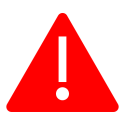 Si le glucose permet aux muscles de fonctionner, il faut faire attention car tout ce qui n’est pas utilisé est transformé en graisse.Tu dois donc les consommer en bonne quantité. Quand tu as soif, il est déjà trop tard. Tu es déshydraté et ton corps fonctionne au ralenti. Il faut donc boire régulièrement par petites doses.A toi de jouer …Pourquoi est-il important d’avoir une gourde d’eau en EPS ?Aliments conseillésAliments déconseillésFéculentPain aux céréales, Pain au levain, pain noir, riz basmati, Flocons d’avoine…Maïs soufflé, riz soufflé, galettes de riz, pain de mie, céréales sucrées, baguette de pain blanc…FruitsBananes, Mangue, litchis, pamplemousse…Jus industriels, fruits au siropProduits laitiersYaourts natures, lait demi écrémé, fromage blanc 20%...Yaourts au fruits, Yaourts aromatisés, lait sucré, lait avec chocolat en poudre sucréApport en eauVerre d’eau, Thé…Eau aromatiséeMatière grasseAvocats, amandes, huile d’olive, beurre…Huile de fritureViande, Poisson, ŒufŒuf dur, dinde, blanc de poulet…CharcuterieAliment plaisirMiel, sucre de coco, cacao sans sucre…Pâte à tartiner industrielle (nutella…), Chocolat en poudre sucré, biscuits industriels sucrés, brioche sucrée…2 Attitudes à éviter :Ne pas manger => pas d’énergie pour la journéeManger des aliments à indice glycémique élevé=> par un principe assez complexe, cela va conduire à une hypoglycémie (sensation de faim, voire de mal être) en milieu de matinée